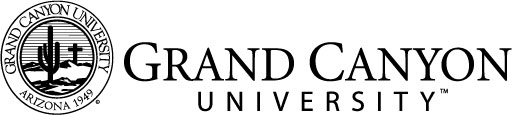 	Literacy Toolkit 2: Reading and WritingPart 1: Reading and Writing ChartPart 2: Reading and Writing ReflectionUsing the “Literacy Toolkit 2: Reading and Writing” template, choose a grade level 1-8 and identify three standards related to reading and writing.For each standard chosen:Identify an aligned instructional strategy.Describe how you would differentiate the strategy to accommodate student needs.Research and identify materials, including digital tools and resources, needed to customize and personalize learning activities to meet the various learning styles of students during implementation of the strategy.Part 2: Reading and Writing ReflectionUsing the “Literacy Toolkit 2: Reading and Writing” template, summarize and reflect, in 250-500 words, on the strategies and aligned differentiation you would use to inform your instruction of reading and writing standards-based concepts. How can you make effective use of existing and emerging tools and resources to support the learning of all students? Include how your instructional strategies apply to the writing process including the processes and steps when developing a composition. Explain how you will use your findings in your future professional practice.Standards-based concept related to reading and writingExplain your strategy to introduce the reading and writing concept.How can this strategy be differentiated to accommodate student needs?Materials/Resources Needed for Implementation of Strategy